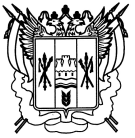 Российская ФедерацияРостовская областьЗаветинский районмуниципальное образование «Киселевское сельское поселение»Администрация Киселевского сельского поселенияПостановление№ 8919.09.2023	   			                                                          с.КиселевкаВ соответствии с постановлением Администрации Киселевского сельского поселения от 26.06.2023 № 64 «Об утверждении Порядка и сроков составления проекта бюджета сельского поселения на 2024 год и на плановый период 2025 и 2026 годов» ПОСТАНОВЛЯЮ:1. Утвердить прогноз социально-экономического развития Киселевского сельского поселения на 2024 -2026 годы согласно приложению.2. Специалистам Администрации Киселевского сельского поселения:  2.1. Руководствоваться в работе показателями прогноза социально-экономического развития Киселевского сельского поселения на 2024-2026 годы.2.2. Принять меры по обеспечению выполнения показателей прогноза социально-экономического развития Киселевского сельского поселения на 2024-2026 годы по курируемым направлениям.3. Контроль за выполнением постановления  оставляю за собой.          Глава Администрации         Киселевского сельского поселения                            Л.И.Параваева                                               Постановление вносит сектор экономики и финансов                   Приложениек постановлениюАдминистрацииКиселевского сельского поселения от 19.09.2023  № 89ПРОГНОЗ социально-экономического развития  Киселевского сельского поселения  на 2024-2026 годыВедущий специалист по общим вопросам                                                                Л.В.КостеренкоО прогнозе социально-экономического развития Киселевского сельского поселения на 2024-2026 годы№п/пОсновные показателиЕдиница измерения2022 год, отчет2023 год,оценка2024 год,прогноз2025 год, прогноз2026 год, прогноз123456781.Численность постоянного населения (среднегодовая) *тыс. человек1,71,71,71,71,71.Численность постоянного населения (среднегодовая) *% к предыдущему году1001001001001002.Совокупный объем отгруженных товаров, работ и услуг, выполненных собственными силами (добыча полезных ископаемых + обрабатывающие производства + производство и распределение электроэнергии, газа и воды) по полному кругу предприятий2.в действующих ценахмлн. рублей-----2.в сопоставимых ценах % к предыдущему году0,00,00,00,00,02.в том числе по видам деятельности:2.1.Обрабатывающие производстваиз них:млн. рублей-----2.1.Обрабатывающие производстваиз них:% к предыдущему году-----2.1.1.Производство пищевых продуктов, включая напитки, и табака2.1.1.в действующих ценахмлн. рублей-----2.1.1.в сопоставимых ценах% к предыдущему году------3.Производство, передача и распределение электроэнергии, газа и водыв действующих ценахмлн. рублей0,50,50,50,60,6в сопоставимых ценах% к предыдущему году4.Уровень газификации сельского поселенияпроцентов78,079,080,080,080,05.Продукция сельского хозяйства во всех категориях хозяйств, всего5.в действующих ценахмлн. рублей139,5133,2136,4140,6146,85.в сопоставимых ценах % к предыдущему году96,695,5102,4103,1104,46.Объем инвестиций за счет всех источников финансирования6.в действующих ценахмлн. рублей3,373,653,904,024,106.в сопоставимых ценах% к предыдущему году119,7108,4106,9103,1102,17.Объем работ, выполненных по виду деятельности «строительство»7.в действующих ценахмлн. рублей0,00,00,00,00,07.в сопоставимых ценах% к предыдущему году0,00,00,00,00,08.Ввод жилья, всеготыс. кв. м8.Ввод жилья, всего% к предыдущему году9.Малое и среднее предпринимательство9.1.Количество малых и средних предприятий, всего по состоянию на конец года единиц32363637379.2.Среднесписочная численность работников (без внешних совместителей) по малым и средним предприятиям, всего тыс. человек0,0680,0680,0690,0700,0709.3.Оборот малых и средних предприятий9.3.в действующих ценахмлн. рублей25,030,031,332,734,09.3.в сопоставимых ценах% к предыдущему году107,2103,9104,5104,6103,910.Оборот розничной торговли 10.в действующих ценахмлн. рублей12,012,212,512,813,110.в сопоставимых ценах% к предыдущему году101,6101,8102,2102,5102,711.Оборот общественного питания11.в действующих ценахмлн. рублей0,00,00,00,00,011.в сопоставимых ценах% к предыдущему году0,00,00,00,00,012.Численность занятых в экономике тыс. человек13.Фонд заработной платы в действующих ценах, всегомлн. рублей33,835,542,342,549,614.Среднемесячная зарплатарублей32500,0035165,0038435,0042163,004633714.Среднемесячная зарплата% к предыдущему году8%8,2%9,3%9,7%9,9%15.Прибыль прибыльных предприятий15.в действующих ценахмлн. рублей15.темп роста в действующих ценах% к предыдущему году16.Доля убыточных организаций в общем количестве крупных и средних организацийпроцентов00000